Φοιτητική Ομάδα 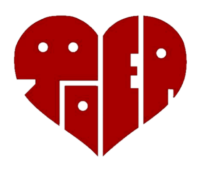 Εθελοντικής Αιμοδοσίας Πανεπιστημίου ΙωαννίνωνΗ Φοιτητική Ομάδα Εθελοντικής Αιμοδοσίας (Φ.Ο.Ε.Α.) του Πανεπιστημίου Ιωαννίνων ιδρύθηκε το 1980 και αποτελεί την παλαιότερη φοιτητική ομάδα που ασχολείται με τον εθελοντισμό στον τομέα της υγείας στην Ελλάδα. Στόχος της είναι η ενημέρωση κι ευαισθητοποίηση του φοιτητικού κι ευρύτερου κοινού γύρω από την εθελοντική αιμοδοσία, τη δωρεά αιμοπεταλίων και τη δωρεά μυελού των οστών. Σε συνέχεια της προσπάθειάς της να επεκτείνει τη δράση της στα μεγάλα Πανεπιστήμια της χώρας η Φ.Ο.Ε.Α. ξαναέρχεται στην Πάτρα! Την Πέμπτη 12 Μαΐου και ώρες 10:00-13:30 διοργανώνει αιμοδοσία σε συνεργασία με το ΚΕΔΜΟΠ (Κέντρο Ενημέρωσης και Προσέλκυσης Εθελοντών Δοτών Μυελού των Οστών Πανεπιστημίου Πατρών) και το Πανεπιστημιακό Γενικό Νοσοκομείο Πατρών στους χώρους του Γραφείου Κοινωνικής Μέριμνας του Πανεπιστημίου Πατρών. Παράλληλα θα γίνονται εγγραφές εθελοντών δοτών μυελού των οστών έξω από το χώρο της αιμοδοσίας.Σας καλούμε να στηρίξετε τη δράση μας! Αφιερώνοντας 10 λεπτά από το χρόνο σας, μπορείτε να βοηθήσετε μέχρι και 3 άτομα! Και τώρα μερικά tips για την αιμοδοσία:1. Να μην έχετε  καταναλώσει αλκοόλ την προηγούμενη μέρα.2. Να κοιμηθείτε τουλάχιστον 6 ώρες3. Το πρωί να φάτε ένα ελαφρύ γεύμα, όχι μεσημεριανό.4. Μία ώρα πριν την αιμοδοσία να μην καπνίσετε.5. Να έχετε μαζί σας  ΑΜΚΑ ή ταυτότηταΓια οποιαδήποτε διευκρίνιση ή περαιτέρω πληροφορίες για την ομάδα μας μπορείτε να επικοινωνήσετε μαζί μας:e-mail: foeanews@gmail.comFacebook: Φοιτητική Ομάδα Εθελοντικής Αιμοδοσίας Πανεπιστημίου ΙωαννίνωνInstagram: f.o.e.a_uoiΣας ευχαριστούμε εκ των προτέρων, για την πολύτιμη βοήθεια σας!Με εκτίμηση,Τα παιδιά της Φ.Ο.Ε.Α.